CPE Research PRESENTATION ABSTRACT SUBMISSION FORM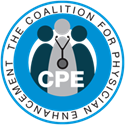 Required Abstract FormatIntroduction/Purpose:  Provide enough background to establish a problem statement and frame a research question.Methods:  Describe the methods that will be used to gather data, identify collaborations that might be needed, sources of data, and clarify types of data or research designs: quantitative, qualitative, mixed methods.Results:  Provide data tables separately or an estimate of what Results might be expected.  What will it take to reject a null hypothesis?Discussion/Implications: Make an argument for why this research will be of significance; list as many Implications as possible.Title:Authors and Affiliations:  Please indicate and provide corresponding author contact information. Abstract: (Maximum 600 Words; 1 Page)